Publicado en Madrid el 02/08/2022 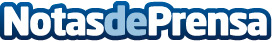 Fersay renueva el patrocinio con la Real Sociedad Deportiva AlcaláFersay, uno de los mayores distribuidores de recambios, lleva tres años colaborando con este clubDatos de contacto:Pura De ROJASALLEGRA COMUNICACION+34619983310Nota de prensa publicada en: https://www.notasdeprensa.es/fersay-renueva-el-patrocinio-con-la-real_1 Categorias: Franquicias Fútbol Marketing Emprendedores Consumo http://www.notasdeprensa.es